根據節目中關於李鄭屋漢墓的介紹，完成以下概念圖。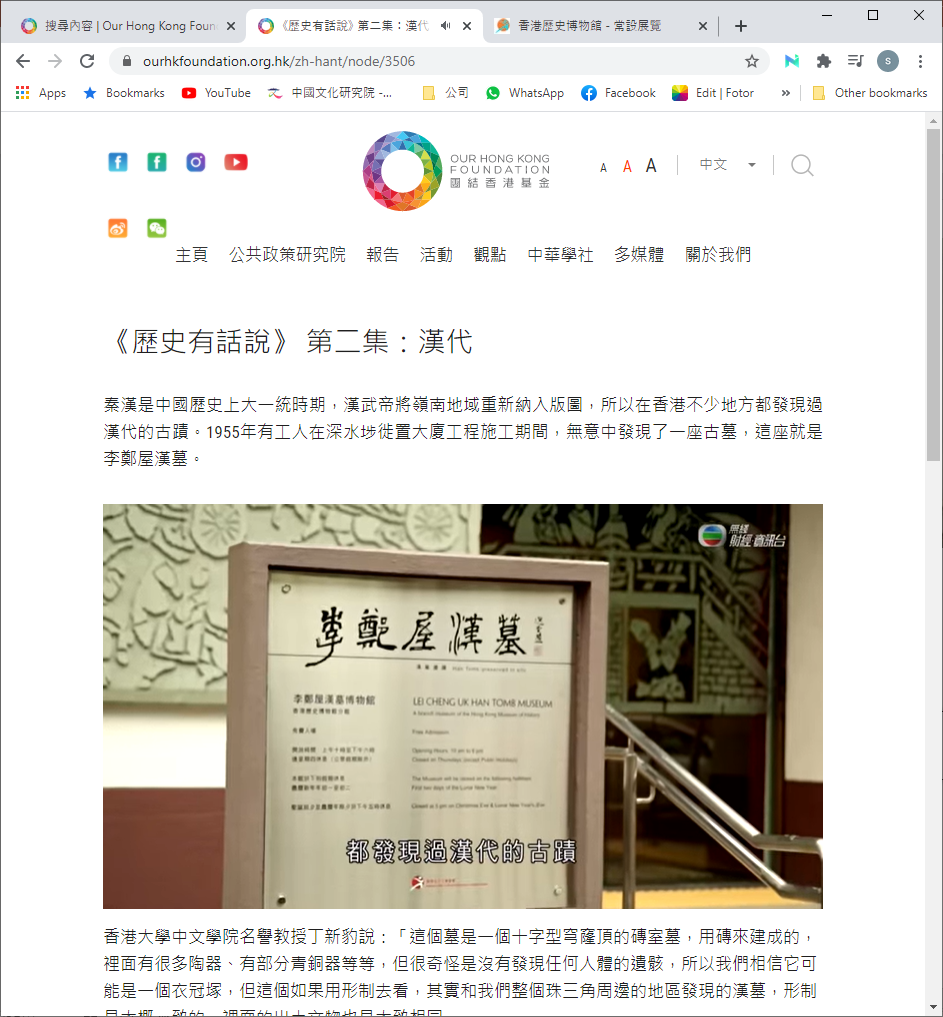 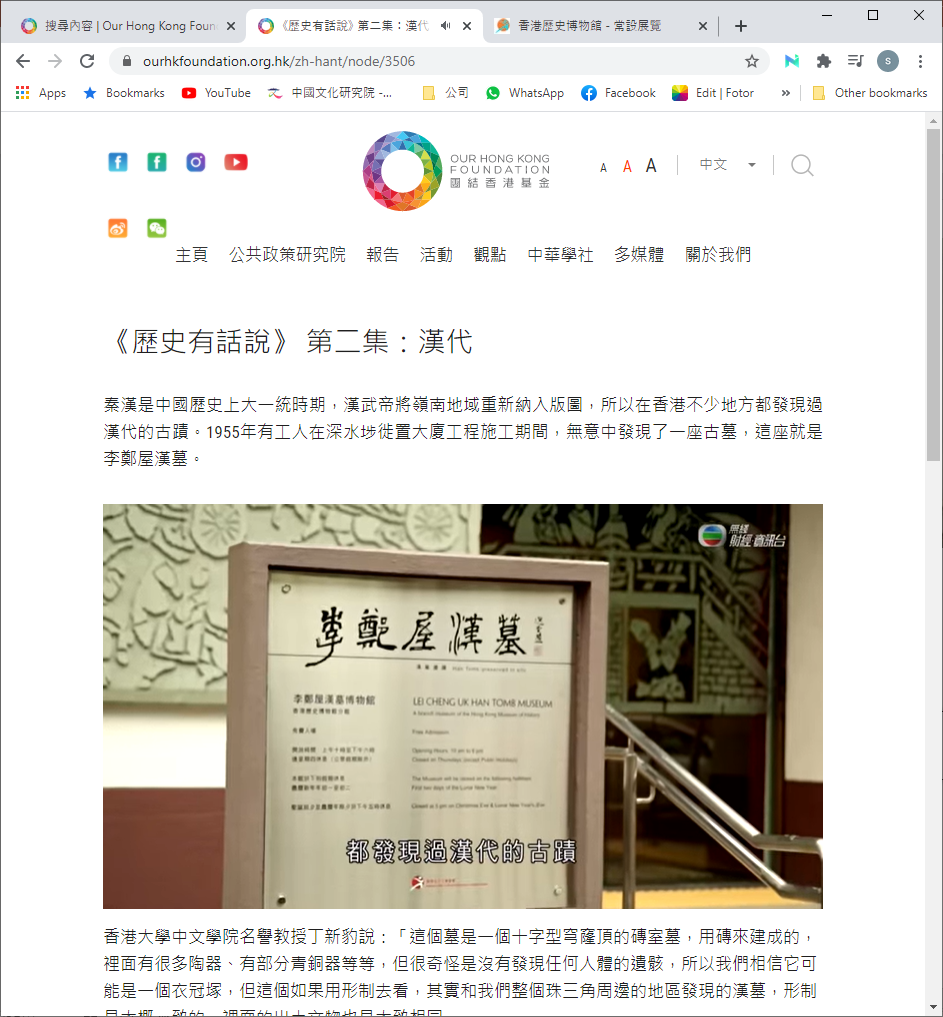 ２. 李鄭屋漢墓的墓磚上，發現有「大吉番禺」和「番禺大治曆」銘文，它們印證了甚麼？　	_____________________________________________________________________________________主持人指李鄭屋漢墓的形制和出土文物，跟哪個地區發現的漢墓是大概一致的？你認為這有甚麼含義？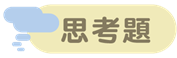 ________________________________________________________________________________________________________________________________________________ 延伸閱讀　《古時已有生人死人同住一室的風俗》　https://chiculture.org.hk/tc/china-five-thousand-years/183觀看短片《漢代李鄭屋古墓》(第2集)，完成以下的題目，在　　上填上適當的內容。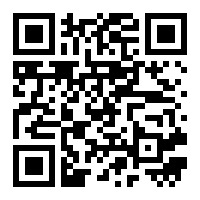 